Die Zahlen von 0-10Schreibe die Zahlen richtig in die Tabelle.Verbinde die Zahlen und die Mengen.Sieben			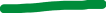 				Acht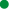 								Neun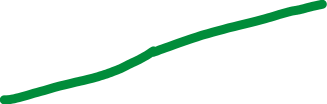 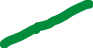 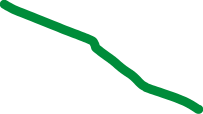 ZehnSchreibe auf:10: Das ist die Zehn.9: Das ist die Neun.8: Das ist die Acht.7: Das ist die Sieben.SiebenAchtNeunZehn78910